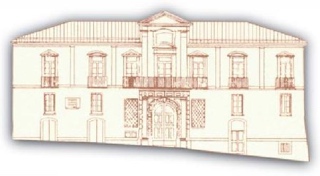 CONSORZIO PER L’INNOVAZIONE E LO SVILUPPO LOCALELA PROMOZIONE DELLA CULTURA, DELLA RICERCA E GLI STUDI UNIVERSITARIDocumento di attestazione Il Direttore del Consorzio per l’Innovazione e lo sviluppo locale, la promozione della cultura, della ricerca e gli studi universitari ha effettuato, ai sensi dell’art. 14, co. 4, lett. g), del d.lgs. n. 150/2009 e delle delibere ANAC n. 1310/2016 e n. 294/2021, la verifica sulla pubblicazione, sulla completezza, sull’aggiornamento e sull’apertura del formato di ciascun documento, dato ed informazione elencati nell’Allegato 2.1.A (e Allegato 2.1.B per amministrazioni ed enti con uffici periferici) – Griglia di rilevazione al 31 maggio 2021 della delibera n. 294/2021.Il Direttore ha svolto gli accertamenti:□ in assenza del Responsabile della prevenzione della corruzione e della trasparenza gli accertamenti sono stati svolti solo dal Direttore l’OIV/ altro Organismo/soggetto con funzioni analoghe.Sulla base di quanto sopra, il DirettoreATTESTA CHE□ l’amministrazione/ente ha individuato misure organizzative che assicurano il regolare funzionamento dei flussi informativi per la pubblicazione dei dati nella sezione “Amministrazione trasparente”;□ l’amministrazione/ente NON ha individuato nella sezione Trasparenza del PTPCT i responsabili della trasmissione e della pubblicazione dei documenti, delle informazioni e dei dati ai sensi dell’art. 10 del d.lgs. 33/2013;□ L’amministrazione/ente NON ha disposto filtri e/o altre soluzioni tecniche atte ad impedire ai motori di ricerca web di indicizzare ed effettuare ricerche all’interno della sezione AT, salvo le ipotesi consentite dalla normativa vigente;ATTESTAla veridicità e l’attendibilità, alla data dell’attestazione, di quanto riportato nell’Allegato 2.1. rispetto a quanto pubblicato sul sito dell’amministrazione/ente.Data 30 giugno 2021Firma dei componenti OIV o dell’Organismo con funzioni analogheDott. Pellegrino Gaglione